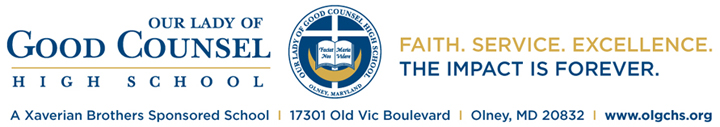 Advanced Placement and International Baccalaureate Program Subject Offerings 2017-2018AP Literature and CompositionAP Spanish LanguageAP French LanguageAP European HistoryAP Government and Politics:      ComparativeAP US Government and PoliticsAP US HistoryAP World HistoryAP PsychologyAP Human GeographyAP BiologyAP ChemistryAP Physics 1AP EnvironmentalAP Calculus ABAP Calculus BCAP StatisticsAP Computer Science AAP Studio Art: Drawing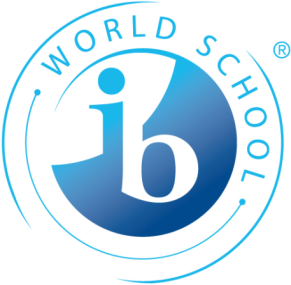 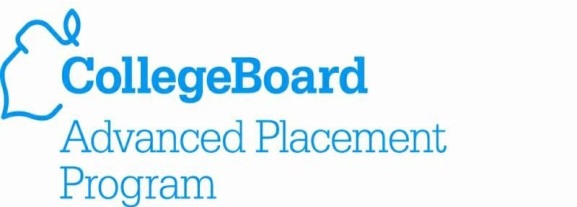 IB English A: Literature – Part 1 and Part 2       (HL and SL)*IB Spanish ab Initio (SL)IB Spanish B (SL and HL)IB French ab Initio (SL)IB French B (SL and HL)IB English B (SL)IB History (HL and SL)IB Economics (HL and SL)IB Psychology (HL and SL)IB World Religions (SL)IB Information Technology in a Global     Society (SL)IB Biology (HL and SL)IB Chemistry (HL and SL)IB Physics (HL and SL)IB Sports Exercise and Health (SL)IB Math Studies (SL)IB Mathematics (SL)IB Mathematics (HL)IB Music -Vocal and Instrumental (HL and    SL)IB Theatre (HL and SL)IB Visual Arts A (HL and SL)IB Theory of Knowledge*HL (Higher Level) denotes       240 hours of instruction. SL (Standard Level) denotes        150 hours of instruction.